Приложение № 1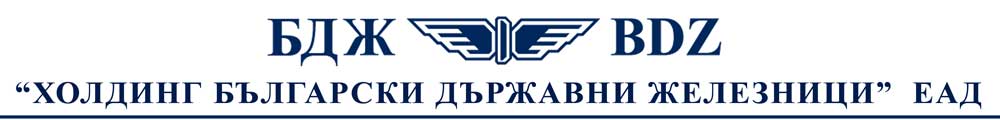 ул. “Иван Вазов” № 3, София 1080					                                                                                    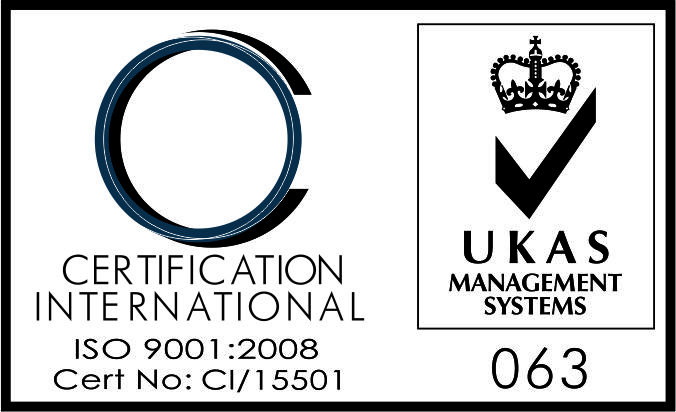 тел.: (+359 2) 981 11 10; (+359 2) 932 43 10				                                                                                    факс: (+359 2) 987 71 51bdz@bdz.bgwww.bdz.bgУ Т В Ъ Р Ж Д А В А М Е:Съвет на директорите на “Холдинг БДЖ” ЕАД:Велик Занчев			Владимир Владимиров 		Филип АлексиевК  О  Н  К  У  Р  С  Н  А    Д О К У М Е Н Т А Ц И ЯЗА ПРОВЕЖДАНЕ НА КОНКУРС: ИЗБОР НА РЕГИСТРИРАН ОДИТОР, ЗА ИЗВЪРШВАНЕ НА НЕЗАВИСИМ ФИНАНСОВ ОДИТ НА ГОДИШНИЯ ИНДИВИДУАЛЕН И КОНСОЛИДИРАН ФИНАНСОВ ОТЧЕТ НА „ХОЛДИНГ БДЖ”ЕАД ЗА 2016 г.Съгласувано с:…………..........….. Ф. АлексиевДиректор “Финанси”................................ Ж. ХристоваГлавен юрисконсулт на “Холдинг БДЖ” ЕАД.................................. инж. Т. ВасилеваДиректор “Договори, обществени поръчки и проекти”................................. Д. МихайловГлавен счетоводител на “Холдинг БДЖ” ЕАД................................. инж. М. МилушеваРъководител отдел “Обществени поръчки................................ инж. Р. Станковагр. СофияС Ъ Д Ъ Р Ж А Н И Е:1. Условия за провеждане на конкурса;2. Методика за оценка;3. Предложение – Образец № 1;4. Декларация – Образец № 2 за липса на свързаност на участник по смисъла на § 1, т.1 от ДР на Закона за предотвратяване и установяване на конфликт на интереси и за сключен договор с лице по чл. 21 или чл. 22 от Закона за предотвратяване и установяване на конфликт на интереси;5. Декларация – Образец 2а за липса на задължения към „Холдинг БДЖ” ЕАД и свързаните с него юридически лица – „БДЖ-Товарни превози” ЕООД и „БДЖ-Пътнически превози” ЕООД;6. Декларация по чл.28 от ЗНФО – Образец № 3;7. Ценово предложение – Образец № 4;8. Проект на договор – Образец № 5.УСЛОВИЯ ЗА ПРОВЕЖДАНЕ НА КОНКУРС ЗА ИЗБОР НА РЕГИСТРИРАН ОДИТОР, ЗА ИЗВЪРШВАНЕ НА НЕЗАВИСИМ ФИНАНСОВ ОДИТ НА ГОДИШНИЯ ИНДИВИДУАЛЕН И КОНСОЛИДИРАН ФИНАНСОВ ОТЧЕТ НА „ХОЛДИНГ БДЖ”ЕАД ЗА 2016 г.І.  Общи положения.1. Възложител на конкурса е “Холдинг БДЖ” ЕАД, с адрес на управление гр. София, ул.”Иван Вазов” № 3.2. Провеждането на настоящия конкурс е с цел избор на регистриран одитор, за извършване на независим финансов одит на годишния индивидуален и консолидиран финансов отчет на „Холдинг БДЖ”ЕАД за 2016г. Същият се възлага по реда и условията, предвидени в Правилника за реда за упражняване правата на държавата в търговските дружества с държавно участие в капитала на дружеството, при спазване на изискванията за публичност и прозрачност, за свободна и честна конкуренция и за осигуряване на равни възможности за участие на всички кандидати.ІІ.  Описание на предмета и условия на конкурса.1. Предмет на конкурса е избор на регистриран одитор, за извършване на независим финансов одит на годишния индивидуален и консолидиран финасов отчет на „Холдинг БДЖ”ЕАД за 2016 г. 2. Срок за изпълнение: до 28.04.2017г. да бъде изготвен и предаден одиторския доклад за индивидуалния финансов отчет, респективно до 05.06.2017г. да бъде изготвен и предаден одиторския доклад за консолидирания финансов отчет на български език. До 29.05.2017г. да бъде предаден в превод на английски език пълния комплект от документи, включени в индивидуалния финансов отчет, а именно: доклад за дейността, доклад на независимия одитор и финансов отчет. До 05.07.2017г. да бъде предаден в превод на английски език пълния комплект от документи, включени в консолидирания финансов отчет, а именно: доклад за дейността, доклад на независимия одитор и финансов отчет.3. Начин на плащане – еднократно, чрез директен банков превод, по посочена от изпълнителя банкова сметка, в срок до 30 дни от датата на предаване в превод на английски език на пълния комплект от документи, включени в консолидирания финансов отчет.4. Дружеството ще сключи договор за изпълнение, с участника, класиран на първо място, съгласно проекта на договор – Образец № 5 от конкурсната документация.IIІ. Изисквания към кандидатите.1. Предложения за участие в конкурса се подават от участници – регистрирани одитори по смисъла на § 1, т.1 от ДР на ЗНФО. 2. За участие в конкурса се допускат кандидати, подали предложение във форма и съдържание, в съответствие с изискванията и условията на настоящата, утвърдена от Възложителя конкурсна документация.3. До участие в конкурса не се допускат лица, които имат задължения към “Холдинг БДЖ” ЕАД и свързаните с него юридически лица – „БДЖ – Пътнически превози” ЕООД и „БДЖ – Товарни превози” ЕООД, към датата на подаване на документите за участие. ІV. Необходими документи за участие:1. Списък на документите, представени от участника.2. Предложение на участника – образец № 1, както и:	2.1. - Декларация с посочен единен идентификационен код /ЕИК/ по чл. 23 от Закона за търговския регистър и/или друга идентифицираща информация в съответствие със законодателството на държавата, в която участникът е установен – представя се от кандидат -  специализирано одиторско предприятие /СОП/ или предприятие на регистриран одитор;        - Декларация с посочен ЕГН, данни по лична карта, телефон и имейл адрес - представя се когато кандидатът участва пряко в конкурса, в качеството си на физическо лице- регистриран одитор;2.2. Заверено копие от удостоверение за регистрация по ЗДДС /идентификационен № по ДДС/. При липса на регистрация следва да се представи декларация за липса на посоченото обстоятелство /оригинал/ - представя се от всички кандидати - регистрирани одитори по смисъла на § 1, т.1 от ДР на ЗНФО.2.3. Заверено копие на Удостоверение от Института на дипломираните експерт-счетоводители, като  при кандидат:- физическо лице-регистриран одитор  се прилага удостоверение с титуляр- физическото лице;- предприятие на регистриран одитор се прилага  удостоверение  с титуляр – лицето, определено за основно отговорно за извършване на одита;- специализирано одиторско предприятие се прилагат удостоверение с титуляр-специализираното одиторско предприятие, както и удостоверение с титуляр - лицето определено за ключов одитор;2.4. Когато кандидатът е специализирано одиторско предприятие или предприятие на регистриран одитор, същият представя:- Списък на лицата, които отговарят за извършване на услугата и одитиращия екип, с приложени към него документи, удостоверяващи образованието и професионалната им квалификация. Лицето, определено за основно отговарящо за извършване на одита трябва да бъде регистриран одитор-дипломиран експер-счетоводител,отговарящ на изискването за стаж по чл.20 от ЗНФО, като в екипа следва да има най-малко още един регистриран одитор-дипломиран експерт-счетоводител, отговарящ на изискването за стаж по чл.20 от ЗНФО, което изискване се удостоверява с приложена декларация от лицето. Списъкът и декларацията по чл.20 от ЗНФО се представят в оригинал, а документите към списъка - копия, заверени от участника. 2.5. Писмо за приемане на одиторски ангажимент със съдържание, определено по Международните одиторски стандарти – в оригинал.2.6. Референция/и от одитирано/и предприятие/я, с изрично посочено обстоятелството за наличие на персонал над 2000 човека и посочени години на одита. Референцията/ите се представя/т в заверени от участника копия.2.7. Заверено копие на застрахователна полица за професионална отговорност:- при кандидат-физическо лице-регистриран одитор се прилага полица с титуляр- физическото лице;- при кандидат-специализирано одиторско предприятие или предприятие на регистриран одитор се прилага полица с титуляр - лицето, определено за основно отговорно за извършване на одита;2.8. Подписан и попълнен проект на договор - образец № 5 /без да се посочват в договора цени и стойност/.3. Декларация - образец № 2, че участникът не е свързано лице по смисъла на § 1, т.1 от ДР на Закона за предотвратяване и установяване на конфликт на интереси с дружеството – организатор на конкурса, „БДЖ – Пътнически превози” ЕООД, „БДЖ – Товарни превози” ЕООД, или със служители на ръководна длъжност в тези дружества, както и, че не е сключил договор с лице по чл.21 или чл.22 от Закона за предотвратяване и установяване на конфликт на интереси. 4. Декларация - образец № 2а, че участникът няма задължения към „Холдинг БДЖ” ЕАД и свързаните с него юридически лица – „БДЖ-Товарни превози” ЕООД и „БДЖ-Пътнически превози” ЕООД.5. Декларация - образец № 3, по чл.28 ЗНФО за независимост от одитираното предприятие и липсата на конфликт на интереси.  6. Ценово предложение на участника – образец № 4.            Всички описани в списъка документите, се изготвят в съответствие с условията и образците от настоящата конкурсна документация. V. Предложения за участие в конкурса – представяне, съдържание, предаване.1. Всеки кандидат има право да представи само по едно предложение в срока, определен в обявата за провеждане на конкурса. 2.  До изтичането на срока за подаване на предложенията, всеки кандидат може да промени, допълни или оттегли предложението си.3. Предложенията се представят в четлив текст, подписани от лице с представителна власт и подпечатани с мокър печат. Когато към предложенията се прилагат копия на документи, същите се заверяват от лицето, което представлява участника.4. По предложенията не се допускат никакви вписвания между редовете, изтривания или корекции, освен ако не са заверени с подписа  на лицето/та, което/които представлява/т кандидата.5. Предаване на предложенията:         5.1. Предложението за участие в конкурса, заедно с приложените към него документи, се представя в запечатан, непрозрачен плик, в посочения в обявата срок, от участника или от упълномощен от него представител. Предлаганата цена се представя в отделен запечатан непрозрачен плик с надпис „Предлагана цена”, поставен в плика с предложението.       Върху плика с предложението, участникът посочва наименованието си, адрес за кореспонденция, телефон, факс, електронен адрес и лице за контакти. Предложенията се подават на място, в деловодството на „Холдинг БДЖ“ ЕАД, на адрес: гр.София, ул.“Иван Вазов“ №3, ет.1.        5.2. При приемане на предложенията върху пликовете се отбелязват поредния номер, датата и часът на получаване и посочените данни се вписват във входящия дневник на дружеството.       5.3. Предложенията, представени в незапечатан плик или плик с нарушена цялост, както и предложения, представени след изтичане на посочения срок, не се приемат и незабавно се връщат на кандидата.6. Срокът на валидност на предложенията е 90 (деветдесет) календарни дни от крайния срок за подаване на предложенията. Посоченият срок е времето, през което участниците са обвързани с условията на представените от тях предложения.VІ. Разглеждане, оценка и класиране на предложенията.Конкурсът за избор на Изпълнител се провежда от комисия, назначена със заповед на Изпълнителния директор на „Холдинг БДЖ” ЕАД. В заповедта се определят и резервни членове.Комисията се назначава след изтичане на срока за подаване на предложенията и се обявява в деня на провеждане на конкурса.Комисията се свиква и ръководи от нейния председател. Комисията започва своята работа след като й бъде представен от деловодството на дружеството списък на кандидатите, заедно с пликовете с предложенията, по реда на тяхното постъпване. Комисията приключва своята работа с протокол, който се подписва от всички членове. Комисията приема решенията си с обикновено мнозинство от членовете й.При отваряне на пликовете с предложенията могат да присъстват желаещите кандидати, участващи в конкурса, техни законни или изрично упълномощени представители.След отварянето на пликовете комисията оповестява документите, които те съдържат. С извършване на тези действия приключва публичната част от заседанието на комисията.Комисията може по всяко време да проверява заявените от кандидата данни.Комисията предлага за отстраняване от участие в конкурса участник, който не отговаря на изискванията за участие или не е представил някои от изискуемите документи и/или декларации.За своята работа конкурсната комисия изготвя протокол в 1 (един) екземпляр, който се подписва от нейните членове. Комисията класира по ред участниците съобразно степента на удовлетворяване на конкурсните условия и предлага на Съвета на директорите на „Холдинг БДЖ” ЕАД да определи участникът, спечелил конкурса за изпълнител на поръчката.Дружеството прекратява конкурса с мотивирано решение, когато не е подадено нито едно предложение за участие или не е допуснат нито един участник.VІІ. Допълнителни правила и условия.Разходите, свързани с изготвянето и предаването на предложенията, са изцяло за сметка на кандидата. VІІІ. Критерии за оценка на предложенията- „Икономически най-изгодно предложение”:Начин за определяне на тежестта – по три показателя за оценка: Цена - К1 с тежест 50 точкиЦена „К1” – Предложението с най-ниска цена  получава за „К1” максимален брой точки 50. Предложенията с цени, които са по-високи от предложената най-ниска цена получават намален брой точки, изчислени по формулата: К1= мин. предложена цена  х  50/предложение на кандидата.1.2 Опит в одитирането - К2 с тежест до 40 точки,Оценка на база представени референции от фирми – от 10 до 40 точки за одитирани фирми с персонал над 2 000 човека и посочени години на одита. При точкуването за една референция се брои всяка година на одитиране на фирма с персонал над 2 000 човека. - За четири и повече референции – 40 точки,- За три референции – 30 точки,- За две референции – 20 точки- За една референция- 10 точки.       1.3 Методика и план на одитната проверка – К3 с тежест до 10 точки,- Участникът е представил ясна и подробна методика за изпълнение на одитната проверка. Прецизирана е връзката между отделните предвидени дейности и експерти. Планът е детайлен и ясно показва изпълнението на ангажимента във времето – 10 точки;	- Участникът е предоставил ясна и подробна методика за изпълнение на одитната проверка. Прецизирането на връзката между отделните предвидени дейности и експерти е недостатъчно. Планът е детайлен, но не показва ясно изпълнението на ангажимента във времето – 6 точки	- Участникът не е представил ясна и подробна методика за изпълнение на одитната проверка. Прецизирането на връзката между отделните предвидени дейности и експерти е недостатъчно. Планът не е детайлен и не показва ясно изпълнението на ангажимента във времето – 3 точки.2. Изчисление на резултатите съгласно показателите за оценка – К = К1 + К2 + К3.2.1.  Кандидатът, чието предложение е с максимален брой точки се класира на първо място.2.2. При постигане на равен резултат в крайния брой точки печели кандидатът с най-добри резултати за К1, при равни нива на К1, печели кандидатът с по-висок К2.            При равни показатели за К1 и К2 изпълнителят се определя чрез жребий между класираните на първо място предложения.IX. Сключване на договор.1. Дружеството ще сключи договор за изпълнение, с участника, класиран на първо място, съгласно условията на проекта на договор - Образец № 5 от настоящата документация. 2. При сключване на договора, избраният за изпълнител внася гаранция за изпълнение на договора,  в съответствие с изискванията на  раздел IX  от проекта на договор. Внасянето на гаранцията от страна на изпълнителя е условие за сключване на договора. М Е Т О Д И К Аза оценка на предложениятаза участие в конкурс:  „Избор на регистриран одитор, за извършване на независим финансов одит на годишния индивидуален и консолидиран финансов отчет на „Холдинг БДЖ”ЕАД за 2016г.”І. Показатели1. Цена 						- К1		50%2. Опит в одитирането				- К2		40%3. Методика и план за осъществяване на одита	- К3		10%ІI. Оценяване на кандидатите съгласно показателите:Оценката се базира поотделно за всяка позиция чрез поставяне на определен брой точки според степента на изпълнение на съответния критерий. Изчисление на общия брой точки: сумират се точките по формулата К= K1+K2+K3, където К е крайна обща сума на точките,	К1 – критерий за цена с тежест 50 точки,К2 – критерий за опит в одитирането с тежест 40 точки,	К3 – критерий за прилагана методика на одитната проверка с тежест 10 точки,	Максимална граница на оценката – 100 точки.1. Цена „К1” – Предложението с най-ниска цена  получава за „К1” максимален брой точки 50.Предложенията с цени, които са по-високи от предложената най-ниска цена получават намален брой точки, изчислени по формулата: К1= мин.предложена цена  х  50/предложение на кандидата.2.Опит в одитирането „К2”.Оценка на база представени референции от фирми – от 10 до 40 точки за одитирани фирми с персонал над 2 000 човека и посочени години на одита. При точкуването за една референция се брои всяка година на одитиране на фирма с персонал над 2 000 човека. - За четири и повече референции – 40 точки,- За три референции – 30 точки,- За две референции – 20 точки- За една референция -10 точки.3.Методика и план за осъществяване на одита „К3”  – до 10 точки.	- Участникът е представил ясна и подробна методика за изпълнение на одитната проверка. Прецизирана е връзката между отделните предвидени дейности и експерти. Планът е детайлен и ясно показва изпълнението на ангажимента във времето – 10 точки;	- Участникът е предоставил ясна и подробна методика за изпълнение на одитната проверка. Прецизирането на връзката между отделните предвидени дейности и експерти е недостатъчно. Планът е детайлен, но не показва ясно изпълнението на ангажимента във времето – 6 точки	- Участникът не е представил ясна и подробна методика за изпълнение на одитната проверка. Прецизирането на връзката между отделните предвидени дейности и експерти е недостатъчно. Планът не е детайлен и не показва ясно изпълнението на ангажимента във времето – 3 точки.ІII. Изчисление на резултатите съгласно оценяването: 1.Кандидатът, чието предложение е с максимален брой точки се класира на първо място.2.При постигане на равен резултат в крайния брой точки печели кандидатът с най-добри резултати за К1, при равни нива на К1 печели кандидатът с по-висок К2.При равни показатели за К1 и К2 изпълнителят се определя чрез жребий между класираните на първо място предложения.Образец № 1До “Холдинг БДЖ” ЕАД, гр. София, ул. “Иван Вазов” № 3 П Р Е Д Л О Ж Е Н И Еза участие в конкурс за: „Избор на регистриран одитор, за извършване на независим финансов одит на годишния индивидуален и консолидиран финансов отчет на „Холдинг БДЖ”ЕАД за 2016г.”от ............................................................................................................................................................ (име/наименование на участника) с адрес на управление:…………………………………………………………………………...  ЕИК / ЕГН-при кандидат физическо лице-регистриран одитор/  ............................................ и подписано от ……………………………………………………………………………………....(трите имена) в качеството му на ………………………………………………………………………………….. (длъжност) АДМИНИСТРАТИВНИ СВЕДЕНИЯ 1. Адрес на участника ……………………………………………………………………………..... (п.к., град, община, квартал, улица №, бл.) телефон …..………………………………… факс ……….……………………………… e-mail :……………………………………… 2.Лице за контакти……………………………………………………………………… (трите имена) Длъжност: ……………………………. телефон: ……………………… 3.Обслужваща банка………………………… IBAN ……………… BIC...............…….................... УВАЖАЕМИ ДАМИ И ГОСПОДА, Заявяваме, че желаем да участваме в обявения от Вас конкурс с горепосочения предмет, в съответствие с конкурсната документация.Считаме се обвързани от задълженията и условията на конкурсната документация, поети с предложението за 90 (деветдесет) календарни дни, считано от крайния срок за получаване на предложенията от възложителя. До подписване на договора настоящото предложение ще представлява споразумение между нас и възложителя.             Представяме изискуемите документи за участие. Дата: ……………….					           Подпис и печат                                                                              /на лицето, респ. лицето което представлява кандидата-при ЮЛ/Образец № 2Д Е К Л А Р А Ц И ЯДолуподписаният /ата/ ............................................................................................., в качеството ми на.................................................................../длъжност/на........................................................................................................ (наименование на участника), с ЕИК ........................., със седалище и адрес на управление  ............................................................................................................................................ – участник в конкурс за: „Избор на регистриран одитор, за извършване на независим финансов одит на годишния индивидуален и консолидиран финансов отчет на „Холдинг БДЖ”ЕАД за 2016г.”Д Е К Л А Р И Р А М, че:1. Представляваният от мен участник не е свързано лице по смисъла на § 1, т.1 от ДР на Закона за предотвратяване и установяване на конфликт на интереси с дружеството – организатор на конкурса, „БДЖ – Пътнически превози“ ЕООД, „БДЖ – Товарни превози“ ЕООД, или със служители на ръководна длъжност в тези дружества;2. Представляваният от мен участник не е сключил договор с лице по чл. 21 или чл. 22 от Закона за предотвратяване и установяване на конфликт на интереси.Известно ми е, че за деклариране на неверни данни в настоящата декларация подлежа на наказателна отговорност съгласно чл. 313 от Наказателния кодекс. Забележка: Настоящата декларация се попълва и подписва лично, когато участникът е физическо лице-регистриран одитор; от законния представител/и на участник- СОП, респ. предприятие на регистриран одитор.……………………… г.			               Декларатор: ………………………………(дата на подписване)                                                                        (подпис и печат)Образец № 2аД Е К Л А Р А Ц И ЯДолуподписаният /ата/ ............................................................................................., в качеството ми на	........................................................................(длъжност) на ............................................................................................................ (наименование на участника), с ЕИК/ЕГН-при физ.лице-регистриран одитор/ ........................., със седалище и адрес на управление  ............................................................................................................................................ – участник в конкурс за: „Избор на регистриран одитор, за извършване на независим финансов одит на годишния индивидуален и консолидиран финансов отчет на „Холдинг БДЖ”ЕАД за 2016г.”Д Е К Л А Р И Р А М, че:           Представляваният от мен участник няма задължения към „Холдинг БДЖ” ЕАД и свързаните с него юридически лица – „БДЖ-Товарни превози” ЕООД и „БДЖ-Пътнически превози” ЕООД.Известно ми е, че за деклариране на неверни данни в настоящата декларация подлежа на наказателна отговорност съгласно чл. 313 от Наказателния кодекс. Забележка: Настоящата декларация се попълва и подписва лично, когато участникът е физическо лице-регистриран одитор, респ. от законния представител/и на участник- юридическо лице.……………………… г.			               Декларатор: ………………………………(дата на подписване)                                                                        (подпис и печат)Образец № 3Д Е К Л А Р А Ц И Япо смисъла на чл.28 от ЗНФОДолуподписаният /та/ …............................................................................................................с адрес …......................................................................................................................................лична карта № …....................., издадена на ….................... от ….................................., в качеството ми на ...................................................... на [наименование на участника] ............................................ с ЕИК/ЕГН-при физ.лице-регистриран одитор/ …............................., регистрирано в …......................................................., със седалище и адрес на управление …..................................................................................., ДЕКЛАРИРАМ, че:1.  Съм независим от одитираното дружество и не участвам във вземането на решения в одитираното дружество.2. Не е налице пряка или косвена финансова връзка, бизнес връзка, трудово правоотношение или друга връзка/правоотношение, включително предоставянето на допълнителни услуги, несвързани с одита, между регистрираните одитори или мрежата и одитираното дружество, от които обективна, разумна и информирана трета страна да би могла да направи заключение, че независимостта на регистрираните одитори е компрометирана. 3. Когато независимостта ми е повлияна от заплахи, като проверка на собствената дейност, личен интерес, застъпничество, близки отношения или принуда, ще трябва да приложа предпазни мерки за смекчаване на тези заплахи. В случай че приложените мерки не намаляват адекватно влиянието на заплахите и независимостта е компрометирана, няма да  извършва независимия финансов одит.4. Ще отразя в работните документи по одита всички съществени заплахи за своята независимост, както и приложените предпазни мерки за смекчаване на тези заплахи.5. Декларирам, че на ограниченията и изискванията по т. 1 – 4 отговарят и всички съдружници и служители в специализираното одиторско предприятие.дата на подписване					Декларатор: ...................................                                                                                                         (подпис и печат)Образец № 4ЦЕНОВО ПРЕДЛОЖЕНИЕ УВАЖАЕМИ ДАМИ И ГОСПОДА,          Във връзка с участието си в обявеният от Вас конкурс за: „Избор на регистриран одитор, за извършване на независим финансов одит на годишния индивидуален и консолидиран финансов отчет на „Холдинг БДЖ”ЕАД за 2016г.”/изписва се името на участника/...................................................................................................................................................../ЕИК/ЕГН............................................................................................................................................................................/адрес по регистрация/постоянен адрес-за участник физическо лице/предлагам да изпълня поръчката, съгласно изискванията на Възложителя от конкурсната документация, на обща стойност за изпълнение …………. лв. (…словом...), без ДДС.   При несъответствие между цифровата и изписаната с думи обща цена на предложението, комисията ще взема  предвид изписаната с думи.           В случай, че приемате нашето предложениe и бъдем определени за изпълнител, ще представим гаранция за изпълнение на договора, в размер на 4 % от стойността на договора без ДДС, със срок на валидност 30 /тридесет/ дни след изтичане на срока на договора.          Валидността на нашето ценово предложение е 90 (деветдесет) календарни дни от крайния срок за получаване на предложенията от възложителя и остава обвързващо за нас, като може да бъде прието по всяко време преди изтичане на този срок.Управител/Упълномощен да подпише предложението от името на: ....................................................................................................................................................../изписва се името на участника/....................................................................................................................................................../изписва се името на Управителя или на упълномощеното лице и длъжността/ 		Дата ....... / ........ / .................. г.		    Подпис: ................................ 						    Печат   (име и фамилия)   (качество на представляващия участника)